Aim:The basicsMigration is:Main trends in migration:THREE KEY OBSERVATIONS FROM THE MAP BELOW:1.2.3. 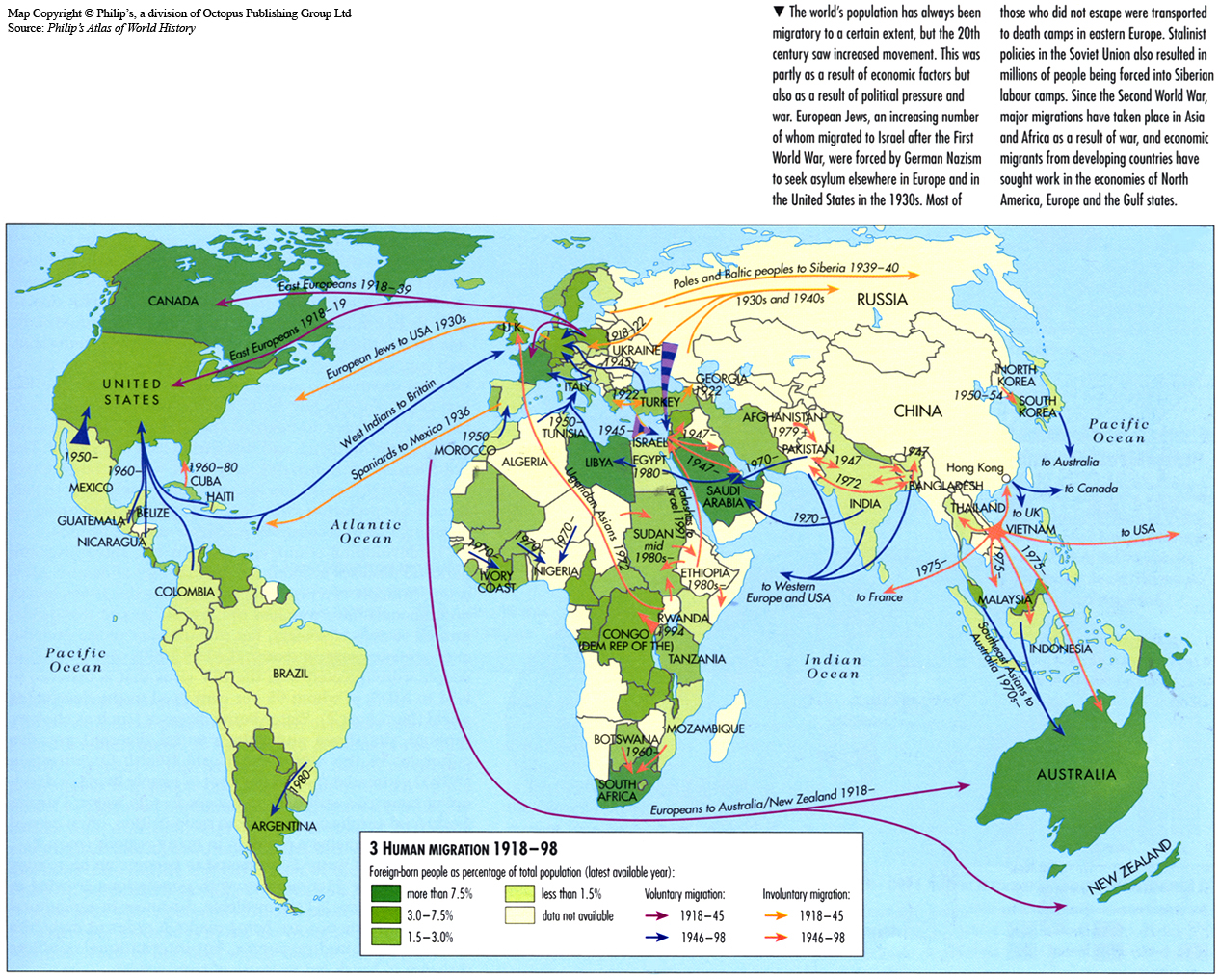 Vocabulary – find a definition for each of these words pg 16-22RemittanceSource countryHost countryEmigrantImmigrantRefugee Asylum seekersIllegal immigrantsEconomic migrantInternally displaced person (IDP)Task 1: Create a short paragraph summary of Germany’s migration Using the LINK hereINCLUDE: - Which countries it receives migrants from
- Where most migrants come from and ranking in 'migrant corridors'
- Percentage of emigrants and top destinationsTask 2Outline the major positives and negatives of Turkish economic migration to Germany.  Think about both the source and host country. Be specific in your answers.Use these websites to help you.https://www.washingtonpost.com/news/worldviews/wp/2016/07/18/home-to-3-million-turkish-immigrants-germany-fears-rising-tensions/ https://www.thelocal.de/20150615/migrant-workers-send-14-billion-to-families-back-home-spainhttps://www.thelocal.de/20111026/38441http://www.dw.com/en/germans-warm-up-to-immigration-but-miss-the-point-say-experts/a-15486818PositivesNegatives